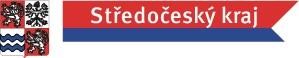 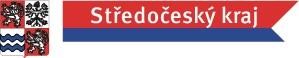 SMLOUVA O DÍLO číslo objednatele: …………… 	 	 	 	                 číslo zhotovitele: 21-1536 Stavební úpravy – Rekonstrukce 2 NP a 3 NP – Stropní zvedací a asistenční systém 	I. 	Smluvní strany zapsaný v obchodním rejstříku vedeném  Městským soudem v Praze v oddíle C vložka 7817 Jednající 	 	 	Ing. Lubor Veselý, jednatel IČO: 	 	 	 	45306371 	DIČ:  CZ45306371 Bankovní spojení:   		Komerční Banka a.s., číslo účtu 1413140217/0100 dále jen „Zhotovitel“ uzavírají podle příslušných ustanovení občanského zákoníku  tuto smlouvu o dílo: II. Předmět smlouvy Tato smlouva o dílo (dále: „smlouva“) vychází a je plně v souladu se zadávacími podmínkami, zadávací dokumentací a nabídkou vybraného zhotovitele v zadávacím řízení vedeném v režimu zákona č.134/2016 Sb., o zadávání veřejných zakázek ve znění pozdějších předpisů, k plnění předmětu této veřejné zakázky s názvem: „Stavební úpravy – Rekonstrukce 2 NP a 3 NP - Stropní zvedací a asistenční systém“, jež předcházelo uzavření této smlouvy. Zhotovitel se zavazuje k provedení díla - stavby podle výkazu výměr, v rozsahu specifikovaném v oceněném výkazu výměr (položkovém rozpočtu), který tvoří přílohu této smlouvy a byl součástí nabídky zhotovitele podané v rámci zadávacího řízení na výběr zhotovitele předmětu díla. Pokud je dále použito termínu zakázka či veřejná zakázka, tento pojem je plně ekvivalentní pojmu dílo po 1 uzavření této smlouvy. Předmět plnění zakázky je totožný a plně odpovídá vymezení předmětu díla.  Místem plnění předmětu plnění díla je budova RYBKA, poskytovatel sociálních služeb, Tovární 122, Neratovice.  Zhotovitel se zavazuje, že provede dílo v rozsahu, způsobem, v jakosti a za podmínek dohodnutých v této smlouvě, svým jménem a na vlastní odpovědnost, v souladu s právními předpisy a technickými normami ČR a podmínkami výrobců materiálu a dodaných zařízení. Objednatel se zavazuje za provedení díla uvedeného v článku I. smlouvy zaplatit zhotoviteli cenu za dílo uvedenou v článku IV. smlouvy, a to za podmínek uvedených v této smlouvě.  Závaznost dokumentace: V případě eventuálního rozporu v platnosti smluvních dokumentů, jsou dokumenty platné v tomto pořadí: 1) text smlouvy, 2) nabídka zhotovitele na veřejnou zakázku s názvem Stavební úpravy – Rekonstrukce 2 NP a 3 NP - Stropní zvedací a asistenční systém (dále jen „Veřejná zakázka“) – výkaz výměr, 3) nabídka zhotovitele ostatní, 4) zadávací dokumentace Veřejné zakázky. Zhotovitel prohlašuje, že vypracoval nabídku na dílo úplně a beze zbytku. Jeho nabídka obsahuje všechny materiály, práce a postupy a technologie, které jsou potřebné k dohotovení díla. Vznikne-li v průběhu provádění díla potřeba doplnit smlouvu o dílo o další materiály, práce postupy a technologie nese toto navýšení zhotovitel. Pouze v případě, že jejich potřeba vznikla v důsledku okolností, které objednatel jednající s náležitou péčí nemohl předvídat, a tyto dodatečné stavební práce jsou nezbytné pro provedení původních stavebních prací, může objednatel postupem podle zákona č. 134/2016 Sb., o zadávání veřejných zakázek, v platném znění, (dále jen „ZZVZ“) uzavřít smlouvu na tyto vícepráce. Existenci těchto okolností prokazuje zhotovitel. Zhotovitel se zavazuje provést dílo jako celek na svůj náklad a své nebezpečí ve smluvené době a postupovat při realizaci díla v souladu se všemi podmínkami vyplývajícími z výše uvedených dokumentů. Objednatel se zavazuje dokončené dílo převzít a zaplatit. Předmětem díla je i zhotovení Dokumentace skutečného provedení stavby, která bude vypracována dle vyhlášky č. 499/2006 Sb., o dokumentaci staveb, bude odevzdána ve 3 paré listinného vyhotovení a 1 vyhotovení v digitální formě při dodržení dále uvedených zásad: do PD budou zřetelně vyznačeny všechny změny, k nimž došlo v průběhu zhotovení díla, ty části PD, u kterých nedošlo k žádným změnám, budou označeny nápisem: „beze změn“, každý výkres dokumentace o skutečném provedení stavby bude opatřen jménem a příjmením osoby, která změny zakreslila, jejím podpisem a razítkem zhotovitele, u výkresů obsahujících změnu proti PD bude přiložen i doklad (minimálně zápis ve stavebním deníku), ze kterého bude vyplývat projednání změny s projektantem, popř. odpovědnou osobou zadavatele (objednatele) a její souhlasné stanovisko, koncept i čistopis této dokumentace bude předán Zhotovitelem objednateli v listinném vyhotovení a v digitální formě ve formátech uvedených ve výkazu výměr. Bez předchozího písemného souhlasu objednatele nesmí být použity jiné materiály, technologické postupy nebo provedeny změny proti uvedeným ve výkazu výměr. Technické standardy použitých materiálů a pracovních postupů jsou uvedeny ve výkazu výměr. Současně se zhotovitel zavazuje a ručí za to, že při realizaci díla nepoužije žádný materiál, o kterém je v době užití známo, že je škodlivý ať už pro živé organismy či je nevhodný pro použité nebo stávající konstrukce. Pokud tak zhotovitel učiní, je povinen na písemné vyzvání objednatele provést okamžitě nápravu. Veškeré náklady s tím spojené nese zhotovitel. Zhotovitel se zavazuje a ručí za to, že prováděné práce na realizaci předmětu díla budou odpovídat standardu a kvalitě prací deklarovaných v jeho nabídce. Zhotovitel potvrzuje, že se v plném rozsahu seznámil s rozsahem a povahou díla, že jsou mu známy veškeré technické, kvalitativní a jiné podmínky nezbytné k realizaci díla a že disponuje takovými kapacitami a odbornými znalostmi, které jsou k provedení díla nezbytné a v době zahájení a poté i v době plnění díla je jeho odbornost a kvalifikace v souladu s kvalifikačními předpoklady, které zhotovitel prokazoval jako účastník zadávacího řízení, jež předcházelo uzavření této smlouvy. III. Doba zhotovení díla Zhotovitel provede (tj. dokončí a předá) dílo specifikované v článku I. odst. smlouvy v termínu do jednoho měsíce od protokolárního předání staveniště a v souladu s Přílohou č. 1 – Harmonogram plnění. Předpokládaný termín zahájení stavebních prací je do 10 pracovních dnů od předání staveniště. Předpokladem zahájení stavebních prací je odsouhlasení Zhotovitelem předloženého harmonogramu postupu stavebních prací objednatelem díla. Zhotovitel může provést dílo před sjednanou dobou. Objednatel připouští možnosti dohody o přiměřeném prodloužení doby plnění, zejména v těchto případech: dojde-li během výstavby ke změně rozsahu a druhu prací na žádost objednatele, tyto budou mít vždy písemnou formu a budou vždy před jejich provedením odsouhlaseny objednatelem; a to postupem v souladu se ZZVZ; nebude-li moci zhotovitel plynule pokračovat v pracích z jakéhokoliv důvodu na straně objednatele; za okolnosti na straně objednatele se považují i případná opatření, stanoviska či rozhodnutí orgánů státní správy nebo správců sítí, v důsledku kterých se navýší objem prací a dodávek oproti předpokladu stanovenému ve výkazu výměr (viz článek I. odst. smlouvy), to vše za předpokladu, že taková rozhodnutí, opatření či stanoviska nebudou vyvolána činností či nečinností zhotovitele; - zásah takzvané vyšší moci. Změna termínů plnění je možná pouze v případě, že taková změna nemá charakter podstatné změny závazku ve smyslu § 222 ZZVZ. Dohoda o výše uvedených změnách musí být vždy provedena písemně formou dodatku ke smlouvě, a to na základě obsahu formuláře, který je označen jako příloha č. 2 a tvoří nedílnou součást této smlouvy o dílo. Oznámení o nutnosti prodloužení termínu dokončení díla musí být provedeno neprodleně, do tří pracovních dnů od okamžiku rozhodného pro potřebu prodloužení termínu, a to písemně nebo elektronicky. Pokud zhotovitel nesplní povinnost písemného oznámení dle předchozího odstavce, je povinen uhradit objednateli smluvní pokutu, která činí částku 5 % z celkové ceny díla. IV. Cena za dílo Cena za dílo dle článku I. smlouvy zahrnuje veškeré práce a dodávky nutné pro provedení díla v požadovaném rozsahu a kvalitě a je stanovena jako nejvýše přípustná, platná po celou dobu realizace díla takto: 	Celková nabídková cena bez DPH: 	709 303,48 Kč 	DPH 15%: 	 	 	 	106 395,52 Kč 	Celková nabídková cena s DPH: 	815 699,- Kč Cena díla může být měněna pouze v souvislosti se změnou DPH. Dojde-li při realizaci díla k jakýmkoliv změnám, doplňkům nebo rozšíření předmětu díla vyplývajícím ze změněných podmínek při provádění díla, z požadavků objednatele nebo vlivem třetích stran, zásahem vyšší moci, avšak vždy bez zavinění Zhotovitele, je zhotovitel povinen provést soupis výkazů výměr těchto změn, doplňků nebo rozšíření a tento ocenit dle jednotkových cen uvedených v nabídce. Soupis bude vždy za počitatelnou měrnou jednotku, nelze účtovat souhrnně, tj. komplet. V tomto soupisu budou vždy zvlášť vyčísleny přípočty a odpočty. Pokud takové ocenění nebude možné, bude cena stanovena vzájemnou dohodou. Po odsouhlasení prací vč. ceny bude změna ceny řešena formou změnového listu a dodatku ke smlouvě dle zákona. Cena za dílo zahrnuje zároveň i všechny vedlejší náklady nutné k provedení díla. Zahrnuje také náklady na dodávku energií, vodného a stočného, odvoz a likvidaci veškerých odpadů, náklady na používání zdrojů a služeb až do předání a převzetí dokončeného díla, náklady na zhotovení zařízení staveniště, materiálů a dodávek, náklady na označení nového vodorovného dopravního značení v místech oprav (přechody apod.), náklady na pojištění předmětu díla a odpovědnosti za škody, bankovní garance, daně, cla, poplatky, náklady na provádění všech stanovených zkoušek předepsaných normami a vyhláškami a jakékoliv další vedlejší náklady potřebné pro provedení díla. Cena za dílo musí obsahovat veškeré náklady k bezvadnému provedení díla dle technologických postupů, a to i v případě, že nebyly uvedeny ve výkazu výměr. Poplatky za zábor veřejného prostranství a pozemků v majetku jiné osoby než objednatele, zařízení staveniště, náklady na vytyčení stavby a veškerých inženýrských sítí dle podkladů předaných objednatelem, geodetické práce, veškerou dopravu, skládku, případně mezideponii materiálu, a to i vytěženého, náklady na zaměření nových sítí a dokončené stavby si zajišťuje zhotovitel na své náklady, které jsou zahrnuty do jeho nabídky. Objednatel nebude poskytovat zálohy na cenu díla. Provedené práce budou fakturovány jednou konečnou fakturou po předání a převzetí díla bez vad a nedodělků na základě předávacího protokolu a na základě vzájemně odsouhlaseného soupisu skutečně provedených prací. Faktura je splatná ve lhůtě 30 kalendářních dnů od jejího vystavení. Ve faktuře bude zúčtováno DPH dle platných předpisů. Faktura musí obsahovat náležitosti dle zákona č. 235/2004 Sb., o dani z přidané hodnoty. V případě, že faktura nebude mít odpovídající náležitosti, je objednatel oprávněn zaslat fakturu ve lhůtě splatnosti zpět zhotoviteli k doplnění. Tímto běží nová lhůta splatnosti faktury, tj. 30 kalendářních dnů ode dne doručení opravené faktury objednateli. V případě, že některé práce a dodávky, které byly obsahem předané zadávací dokumentace, nebudou realizovány (tzv. méněpráce), bude jejich cena z celkové sjednané ceny odpočtena ve výši, ve které je uvedena v položkových rozpočtech Zhotovitele. Překročení smluvní ceny je možné pouze v případě, že objednatel bude nucen z objektivních důvodů požadovat změnu v množství nebo kvalitě prací uvedených v zadávací dokumentaci majících vliv na výši smluvené ceny. Cenu díla lze měnit pouze za podmínek uvedených ve smlouvě.  Změna ceny díla je možná po uzavření příslušného písemného dodatku smlouvy i při vzniku následujících okolností:  víceprací – zhotovitel provede práce, dodávky nebo služby, které nejsou zahrnuté v předmětu díla dle smlouvy a které objednatel nepředvídal a zhotovitel se s objednatelem dohodl na jejich provedení (vyvolané vícepráce), méněprací – zhotovitel neprovede práce, dodávky nebo služby, které jsou zahrnuté v předmětu díla a ve sjednané ceně a objednatel jejich vyjmutí z předmětu díla požaduje, aniž by byl ohrožen výsledek sjednaných zkoušek a kompletnost díla. V. Záruky Délka záruční doby za jakost díla je sjednána na dobu 60 měsíců. Záruční doba počíná běžet dnem protokolárního předání a převzetí díla. Pokud bylo dílo převzato s vadami a nedodělky, počíná záruční doba běžet až ode dne jejich úplného odstranění.  Záruční lhůta pro dodávky strojů a zařízení, na něž výrobce těchto zařízení vystavuje samostatný záruční list, se sjednává v délce lhůty poskytnuté výrobcem, nejméně však v délce 24 měsíců. Odstranění reklamovaných vad bude provedeno v termínu do 15 dnů od uplatnění reklamace. Záruku poskytuje zhotovitel za podmínek provozování a údržby díla dle obecně platných předpisů. Výše uvedený termín lze po dohodě smluvních stran prodloužit, pokud bude záruční vad či nedodělek zjištěn a uplatněn v období nevhodných klimatických podmínek pro provádění oprav a stavebních prací. Nároky z odpovědnosti ze záruky za jakost díla se nedotýkají nároků na náhradu škody nebo na smluvní pokutu. VI. Přejímky Objednatel se zavazuje předat zhotoviteli staveniště ve stavu způsobilém k provádění díla, a to do 10. kalendářních dnů od písemné výzvy objednatele a na základě písemného předávacího protokolu, z nichž každá smluvní strana obdrží po jednom vyhotovení. Při předání staveniště předá objednatel zhotoviteli vyjádření o existenci veškerých podzemních sítí v místech, kde budou prováděny výkopové práce, které jsou mu známy. Zhotovitel připraví k přejímce dokončení díla veškeré doklady o provedených všech zkoušek předepsaných dle platných předpisů k provádění díla vč. fotodokumentace dílčího provádění díla. O předání díla bude sepsán předávací protokol ve dvojím vyhotovení, přičemž každá smluvní strana obdrží po jednom vyhotovení. Dílo je objednatel povinen a zároveň oprávněn převzít pouze za předpokladu, je-li provedeno bez vad a nedodělků. VII. Sankce Dodržení termínu dokončení kvalitně provedeného díla, dodržení termínu s odstraněním vad v záruční době a dodržení platebních podmínek se považuje za podstatnou smluvní povinnost smluvních stran. V případě, že zhotovitel bude v prodlení se zhotovením a předáním díla nebo jeho části oproti HMG, je povinen zaplatit objednateli smluvní pokutu, jejíž výše bude určena jako násobek počtu dní prodlení se zhotovením díla a 0,2 % z ceny díla bez DPH, označené v článku III. odst. 3. smlouvy. V případě, že zhotovitel prokáže, že prodlení vzniklo z viny na straně objednatele, zanikne objednateli právo smluvní pokutu uplatňovat. Zhotovitel není v prodlení, pokud nemohl plnit v důsledku vyšší moci. Smluvní strany se dohodly, že v případě nedodržení termínu s odstraněním vady je zhotovitel povinen zaplatit objednateli smluvní pokutu ve výši 500,00 Kč za každý započatý den prodlení. Smluvní strany se dohodly, že v případě prodlení s úhradou faktury vystavené na základě plnění této smlouvy, je objednatel povinen zaplatit smluvní pokutu ve výši 0,05 % z nezaplacené částky bez DPH za každý den prodlení. Smluvní pokuty budou uplatňovány fakturací. Splatnost těchto faktur se stanovuje na 14 kalendářních dní ode dne doručení faktury druhé smluvní straně. Smluvní pokuty nejsou jakkoli omezeny, vedle nich přísluší objednateli i náhrada vzniklé škody. Smluvní strany výslovně prohlašují, že se vzdávají práva podat podle § 2051 zákona č. 89/2012j Sb., Občanský zákoník, ve znění pozdějších předpisů, návrh soudu na snížení nepřiměřeně vysoké smluvní pokuty. Smluvní strany výslovně prohlašují, že bez dalšího souhlasí podle § 1982 a násl. Zákona č. 89/2012 Sb., Občanský zákoník, ve znění pozdějších předpisů, s jednostranným započtením pohledávek vzniklých na základě plnění této smlouvy a že pohledávky za smluvní pokuty nejsou považovány za pohledávky nejisté nebo neurčité. Jednostranné započtení pohledávky je smluvní strana povinna druhé smluvní straně písemně oznámit. 	VIII. 	Oprávnění zástupci smluvních stran 1. Oprávněnými zástupci objednatele při provádění a převzetí díla a ve věcech technických i smluvních (dále jen „oprávnění zástupci objednatele“) jsou:   	JUDr. Martin Vrba, ředitel p.o., tel. +420 702 274 840, E-mail m.vrba@rybkaneratovice.cz  Povinnosti a pravomoc zástupce technického dozoru stavebníka (dále i: „TDS“): Za účelem zajištění odborného vedení a kontroly plnění podmínek smlouvy zastupuje objednatele zástupce TDS, který bude vykonávat činnosti a pravomoci objednatele dle smlouvy.  Kdykoli zástupce TDS jako zástupce objednatele plní své povinnosti nebo vykonává pravomoc uvedenou ve smlouvě nebo z ní vyplývající, bude se předpokládat, že zástupce TDS jako zástupce objednatele jedná jménem objednatele, a to i v případech, kdy ustanovení smlouvy uvádějí činnosti a úkony objednatele, vyjma těch úkonů, které náleží pouze a jen objednateli a z povahy věci je nemůže zástupce objednatele vykonávat či učinit a provést. Zástupce TDS je zmocněncem objednatele pro jednání se Zhotovitelem a dalšími osobami a subjekty zúčastněnými na řádné realizaci předmětu díla s oprávněním jednat, přijímat písemnosti, činit za objednatele rozhodnutí a zajišťovat další specifické činnosti.  Veškerá schválení, kontroly, potvrzení, souhlasy, ověření, prohlídky, pokyny, oznámení, návrhy, žádosti, zkoušky nebo podobné kroky zástupce TDS (včetně absence zamítnutí) nezbavují zhotovitele žádné odpovědnosti, kterou má podle smlouvy, včetně odpovědnosti za chyby, opomenutí, nesrovnalosti a neplnění. Objednatel, pokud bude třeba, případně jmenuje koordinátora bezpečnosti práce na staveništi dle příslušných právních předpisů, jehož jméno bude uvedeno v zápise ve stavebním deníku. Zhotovitel umožní výkon a zajistí podmínky na staveništi v přiměřeném rozsahu pro výkon technického dozoru stavebníka, případně výkon činnosti koordinátora bezpečnosti a ochrany zdraví při práci na staveništi, pokud to stanoví jiný právní předpis a dále zástupce autorského dozoru projektanta. 2. Oprávnění zástupci objednatele jsou oprávněni jednat za objednatele ve věcech technických a ve věcech, které tato smlouva výslovně stanoví. Není – li touto smlouvou stanoveno jinak, nejsou oprávnění zástupci objednatele oprávnění činit jménem žádného z objednatelů právní úkony.    Oprávněnými zástupci zhotovitele jsou: Ve věcech technických: Jaroslav Klap, tel. 775 705 246, jklap@erilens.cz Ve věcech smluvních zastupuje zhotovitele: Ing. Lubor Veselý, 777 206 079, lvesely@erilens.cz IX. Povinnost zhotovitele, kvalitativní parametry Dílo bude realizováno v souladu s platnými zákony ČR, ČSN a EN, a dle obecně závazných a doporučených předpisů a metodik. Je-li v zadávací dokumentaci definován konkrétní výrobek (nebo technologie), má se za to, že je tím definován minimální požadovaný standard a může být nahrazen i výrobkem nebo technologií se srovnatelnou nebo vyšší kvalitou. Při realizaci stavby budou použity pouze takové materiály, zařízení a technologie, jejichž použití je v ČR schváleno a mají osvědčení o jakosti. Zhotovitel potvrzuje, že má dílo pojištěno. Zhotovitel má uzavřenou pojistnou smlouvu platnou po celou dobu realizace díla na pojištění škod způsobených při výkonu činnosti třetí osobě a na škody vzniklé z jakékoliv příčiny na prováděné stavbě včetně materiálů určených k zabudování do díla, a to v plné výši dohodnuté ceny díla. Povinnost pojištění prováděného díla zhotovitel zajistí i u svých podzhotovitelů. Prostá kopie pojistné smlouvy nebo prostá kopie pojistného certifikátu je přílohou č. 4 této Smlouvy. Zhotovitel je povinen při provádění stavebních prací dodržovat ustanovení příslušných předpisů o bezpečnosti práce a ochraně zdraví při práci. Škody, způsobené nedodržením předpisů o bezpečnosti práce a ochraně zdraví při práci Zhotovitelem způsobené, hradí Zhotovitel. Zhotovitel se zavazuje na svůj náklad odstranit veškerý odpad ze své činnosti včetně odpadu z hrubého úklidu pracoviště. Zhotovitel se zavazuje zajistit likvidaci odpadu a demontovaného materiálu, jeho odvoz a uložení na řízenou skládku nebo jiná jeho likvidace v souladu se zákonem č. 541/2020 Sb., o odpadech a o změně některých dalších zákonů, ve znění pozdějších předpisů (dále jen „zákon o odpadech“); a doložení dokladu o této likvidaci, včetně úhrady poplatků za toto uložení, likvidaci a dopravu; písemný doklad o likvidaci odpadu bude doložen při každé měsíční fakturaci, nejpozději při předání díla. Zhotovitel nese odpovědnost původce odpadů, zavazuje se nezpůsobovat únik ropných, toxických či jiných škodlivých látek na stavbě. Povinnosti Zhotovitele v oblasti férových pracovních podmínek Strany prohlašují, jsou si vědomy vlastní společenské odpovědnosti a chtějí postupovat v souladu se zásadami společensky odpovědného zadávání veřejných zakázek.  Zhotovitel se zavazuje, že veškerá jeho činnost bude v souladu s právními předpisy platnými v místě, kde je konkrétní činnost vykonávána.  Činnost Zhotovitele vyvíjená na území České republiky bude vždy probíhat v souladu s právními předpisy České republiky. Zhotovitel se zavazuje po celou dobu trvání smluvního poměru založeného Smlouvou zajistit dodržování veškerých právních předpisů, zejména pak pracovněprávních (odměňování, pracovní doba, doba odpočinku mezi směnami, placené přesčasy), dále předpisů týkajících se oblasti zaměstnanosti a bezpečnosti a ochrany zdraví při práci, tj. zejména zákona č. 435/2004 Sb., o zaměstnanosti, ve znění pozdějších předpisů, a Zákoníku práce, a to vůči všem osobám, které se na plnění Smlouvy podílejí (a bez ohledu na to, zda budou činnosti prováděny Zhotovitelem či jeho podzhotoviteli). Zhotovitel se také zavazuje zajistit, že všechny osoby, které se na plnění Smlouvy na straně Zhotovitele podílejí (a bez ohledu na to, zda budou činnosti prováděny Zhotovitelem či jeho podzhotoviteli), jsou vedeny v příslušných registrech, jako například v registru pojištěnců ČSSZ, a mají příslušná povolení k pobytu v ČR. Zhotovitel je dále povinen zajistit, že všechny osoby, které se na plnění Smlouvy podílejí (a bez ohledu na to, zda budou činnosti prováděny Zhotovitelem či jeho podzhotoviteli) budou proškoleny z problematiky BOZP, a že jsou vybaveny osobními ochrannými pracovními prostředky dle účinné legislativy. Zhotovitel se zavazuje dodržovat ve vztahu ke všem osobám, které pro něj vykonávají práci, pracovněprávní předpisy platné v místě výkonu práce, a to v souladu s předpisy Mezinárodní Organizace Práce (ILO). Zhotovitel se zavazuje, že při plnění Smlouvy nepřipustí žádnou z uvedených praktik, a to bez ohledu na to, zda budou činnosti dle Smlouvy prováděny Zhotovitelem či jeho podzhotoviteli. Nelegální zaměstnávání – Nelegálním zaměstnáváním se rozumí zejména stav, kdy osoba, která pro Zhotovitele koná práci, nemá se Zhotovitelem uzavřenou platnou smlouvu odpovídající vykonávané práci a/nebo stav, kdy osoba, která práci vykonává, nemá oprávnění k pobytu na území státu, kde práci koná nebo nemá oprávnění na území daného státu danou práci vykonávat. Nucenou práci – Za nucenou nebo povinnou práci se považuje každá práce, která se na osobě vymáhá pod pohrůžkou jakéhokoli trestu a/nebo ke které se osoba nenabídla dobrovolně. Dětskou práci - Dítětem se rozumí osoba mladší patnácti let nebo mladší než odpovídá minimální věkové hranice stanovené místními zákony pro výkon práce. Šikanu – Šikanou rozumíme jakoukoli formu tzv. mobbingu či bossingu, či jiného psychického nátlaku na pracovníka provázeného zejména pomluvami, zesměšňováním, ponižováním, přehlížením, zahanbováním, zastrašováním, ústrky, finanční újmou, přidělováním práce neodpovídající kvalifikaci pracovníka atp. Diskriminaci – Diskriminací se rozumí stav, kdy s jednou osobou je zacházeno méně příznivým způsobem, než je, bylo, nebo by bylo zacházeno s jinou osobou ve srovnatelné situaci, a to z důvodu rasy, etnického původu, národnosti, víry nebo světového názoru, pohlaví, zdravotního postižení, věku nebo sexuální orientace. Diskriminací se rozumí rovněž případy, kdy by zjevně neutrální ustanovení, kritérium nebo praxe uvedlo osoby na základě např. jejich víry nebo světového názoru, zdravotního stavu, věku nebo sexuální orientace do určité nevýhody v porovnání s jinými osobami. Nerovné odměňování – Nerovným odměňováním se rozumí situace, kdy za stejnou práci nebo za práci stejné hodnoty nepřísluší všem zaměstnancům u zaměstnavatele stejná mzda, plat nebo odměna z dohody, a to s ohledem složitost, odpovědnost a namáhavost práce, pracovní podmínky vykonávané práce, pracovní výkonnost a výsledky práce.  Neférové odměňování – Neférovým odměňováním rozumíme situaci, kdy za odvedenou práci nepřísluší pracovníkovi odpovídající odměna, tj. odměna např. nedosahuje minimální mzdy, minimálních mzdových tarifů, nepostačuje na pokrytí základních potřeb vzhledem k místu výkonu práce, nedosahuje standardní výše pro obdobné práce na relevantním trhu práce a/nebo Zhotovitele či třetí osoby s vědomím Zhotovitele provádí neoprávněné srážky či odpočty a/nebo nejsou překračovány výplatní termíny a/nebo Zhotovitel jakožto zaměstnavatel neplní řádně a včas povinné odvody za zaměstnance či umožňuje obcházení povinností uložených zaměstnavateli prostřednictvím jiných právních institutů (např. tzv. švarcsystém).  V případě porušení povinností uvedených v tomto článku Smlouvy ze strany Zhotovitele, je Objednatel oprávněn požadovat po Zhotoviteli smluvní pokutu ve výši uvedené ve Smlouvě. X. Výpověď, Odstoupení od smlouvy Objednatel může odstoupit od této smlouvy v případě, že zhotovitel poruší některou svou smluvní povinnost dle této smlouvy přesto, že na možnost odstoupení pro porušování povinností dle této smlouvy bude objednatelem předem písemně upozorněn, popřípadě pokud bude zhotovitel v úpadku či jeho majetek bude postižen exekucí či výkonem rozhodnutí. Současně objednateli vzniká nárok na úhradu vícenákladů vynaložených na dokončení díla uvedeného v čl. II. této smlouvy a na náhradu ztrát vzniklých prodloužením termínu jejího dokončení ve stejném rozsahu. Objednatel může odstoupit od této smlouvy i v případě, že k porušení smluvních povinností zhotovitele ještě nedošlo, ovšem z činnosti zhotovitele je zjevné, že k takovému porušení dojde. Podstatným porušením této smlouvy ze strany zhotovitele se rozumí zejména nesplnění smluvních termínů podle této smlouvy, nebo provádění díla v rozporu s článkem III. smlouvy. Odstoupení od smlouvy strana oprávněná oznámí straně povinné písemně. Účinky odstoupení nastanou doručením na adresu povinné straně uvedenou v záhlaví této smlouvy.  Objednatel je dále oprávněn od této Smlouvy odstoupit, pokud vůči majetku zhotovitele probíhá insolvenční řízení. Odstoupení (zánik práv a povinností) nastane až splněním povinností vyplývajících z vyrovnání smluvních stran. Smlouvu lze dále ukončit dohodou smluvních stran nebo písemnou výpovědí ze strany objednatele, a to i bez uvedení důvodu. Výpovědní lhůta činí v takovém případě 15 dnů ode dne doručení výpovědi smluvní straně. 	XI. 	Vyšší moc Brání-li jedné ze smluvních stran v plnění závazků zásah vyšší moci, není tato strana v prodlení, avšak jen v rozsahu a jen po dobu v jakém je nemožnost plnění zcela nepochybně zásahem vyšší moci zapříčiněna. Vyšší moci se přitom rozumí takové překážky či události, jež nastaly po vzniku závazku, a to nezávisle na vůli příslušné smluvní strany a jež mají mimořádnou povahu, jsou nepřekonatelné, nepředvídatelné, neodvratitelné a objektivně brání splnění závazků či závazku podle smlouvy (jedná se např. o občanské nepokoje, o požár, o válečný stav, o epidemie, o karanténní opatření, o záplavy, o zemětřesení, o výbuch, o teroristický čin nebo o teroristický útok a tak podobně). Plnění závazku se však nepožaduje za nemožné, pokud jej lze provést za ztížených podmínek či s většími náklady nebo případně až po sjednaném termínu plnění. Pokud případ vyšší moci nastane, je dotčena smluvní strana povinna informovat druhou smluvní stranu o povaze, o počátku a o konci události (případu) vyšší moci. Odpovědnost povinné smluvní strany není nijak vyloučena a termín plnění se neprodlužuje, jestliže zásah vyšší moci nastal až v době, kdy již byla povinná smluvní strana v prodlení s plněním jejího závazku dle smlouvy, nebo případně jestli povinná smluvní strana nesplnila svoji povinnost informovat druhou stranu. Při vzniku vyšší moci má objednatel i zhotovitel právo dodací lhůtu přiměřeně prodloužit, přičemž v žádném případě smluvní strany nemohou v důsledku toho proti sobě vznášet jakékoliv nároky z neplnění smlouvy a z prodlení, což se též týká i případných nároků na náhradu škody. Tím nejsou dotčeny další případné nároky v souvislosti se vznikem vyšší moci, které oběma smluvním stranám v takovém případě dává příslušná právní úprava. XII. Závěrečná ustanovení V případě změny údajů uvedených v záhlaví smlouvy, týkající se smluvních stran, je povinna ta smluvní strana, u které změna nastala, informovat o ní druhou smluvní stranu, a to průkazným způsobem a bez zbytečného odkladu.  V případě, že z důvodu nedodržení nebo porušení této povinnosti dojde ke škodě, je strana, která škodu způsobila, tuto v plném rozsahu nahradit.   Veškerá textová dokumentace, kterou při plnění smlouvy předává či předkládá zhotovitel objednateli, musí být předána či předložena v českém jazyce. Písemnosti mezi stranami této smlouvy, s jejichž obsahem je spojen vznik, změna nebo zánik práv a povinností upravených touto smlouvou (zejména odstoupení od smlouvy či výpověď) se doručují do vlastních rukou. Povinnost smluvní strany doručit písemnost do vlastních rukou druhé smluvní straně je splněna při doručování poštou, jakmile pošta písemnost adresátovi do vlastních rukou doručí. Účinky doručení nastanou i tehdy, jestliže pošta písemnost smluvní straně vrátí jako nedoručitelnou a adresát svým jednáním doručení zmařil nebo přijetí písemnosti odmítl. Jakákoliv ústní ujednání při provádění díla, která nejsou písemně potvrzena oprávněnými zástupci obou smluvních stran, jsou právně neúčinná. Smlouvu o dílo lze měnit pouze písemnými dodatky. Ostatní vztahy smluvních stran v této Smlouvě výslovně neupravené se řídí zákonem  č. 89/2012 Sb, občanský zákoník. Tato smlouva nabývá platnosti a účinnosti dnem podpisu oběma smluvními stranami. Tato smlouva je vyhotovena ve 4 stejnopisech, z nichž objednatel obdrží 2 stejnopisy  a zhotovitel 2 stejnopisy. Smluvní strany prohlašují, že si Smlouvu přečetly, s obsahem souhlasí a na důkaz jejich svobodné, pravé a vážné vůle připojují své podpisy.  Nedílnou součást této smlouvy tvoří následující přílohy: Příloha č. 1: Formulář pro ohlášení změn stavby  Příloha č. 2: Oceněný výkaz výměr  Příloha č. 3: Pojistná smlouva/pojistný certifikát – pojištění odpovědnosti za škodu a o stavebním a montážním pojištění   V Neratovicích,  	 	 	 	 	V Praze dne 19.8.2021 Objednatel 	 	 	 	 	 	Zhotovitel 	            ……………………………………                                      …………………………………         Název zadavatele: 	 RYBKA, poskytovatel sociálních služeb Sídlo zadavatele: 	 Tovární 122, 277 11 Neratovice IČO: 	 	 	 712 09 310 Zastupuje: 	 	 JUDr. Martin Vrba, ředitel p.o. Bankovní spojení:           dále jen „objednatel“ a 51 – 2559690267/0100 Zhotovitel 	 	 ERILENS s.r.o. Sídlo:   	 	 Papírenská 114/5, 160 00 Praha 6 Bubeneč JUDr. Martin Vrba Ing. Lubor Veselý ředitel příspěvkové organizace  jednatel 